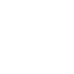 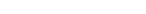 Swedish for  international  students 1B Lektion 11 Teacher: Isabella FröjdmanLovad: Vågar  https://www.youtube.com/watc h?v=_MoDL2WvDA4 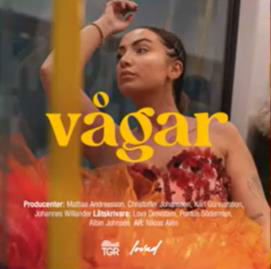 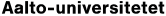 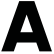 Dagens program -	Mitt hem – Jennys vlogg. Berätta om Jennys hem, Berätta om de olika rummen och möblerna. 
-	s. 94 - 95: A1 + A2 + A3 -	s. 96: A4 -	Platsadverbial s. 96 + A4 
-	S. 97: Berätta om bilderna 
-	Genitiv s. 100-101: C1 + C2 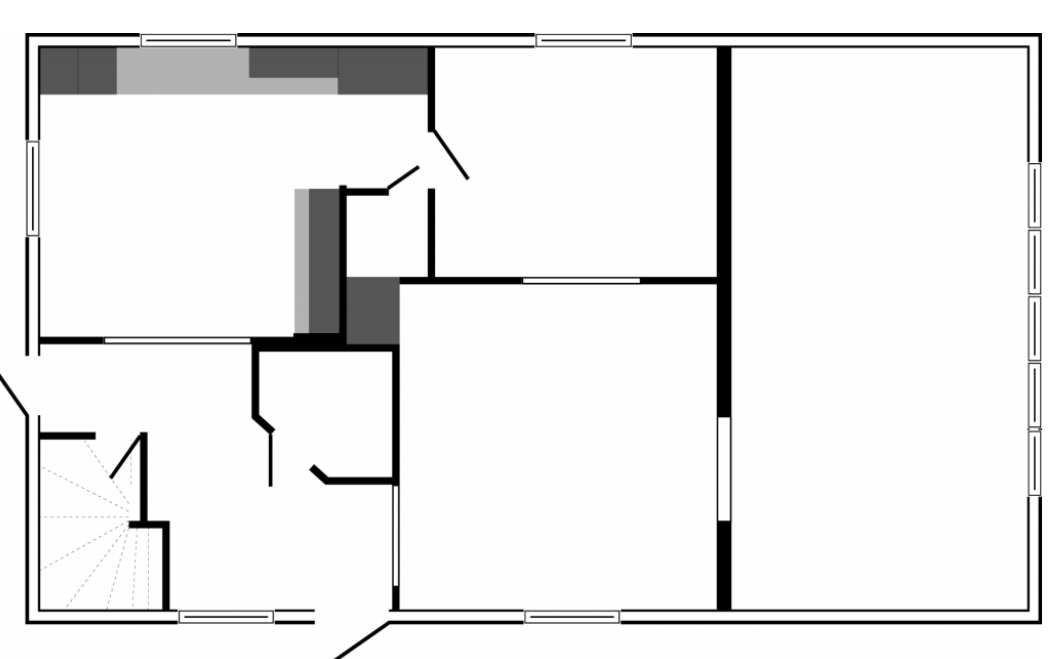 s. 96: Platsadverbial ligga = lie (to be in or take a  more or less flat position) 
stå = to stand 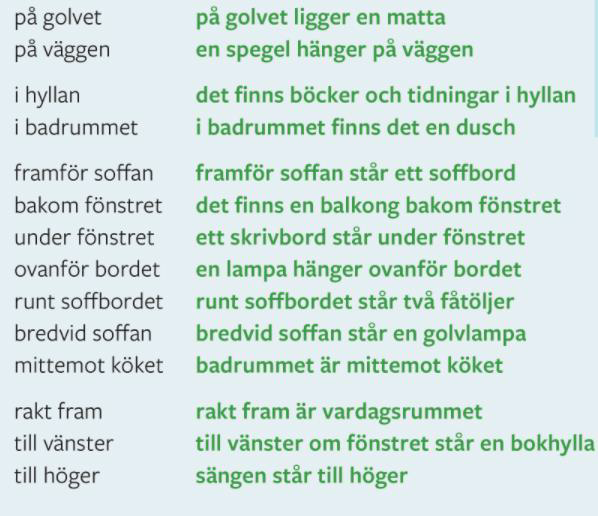 hänga = to hang finnas = to exist, to be Vara = to be Det finns/är en soffa i  arbetsrummet. s. 94: A1 Compare your pictures with your pair S. 95: A2 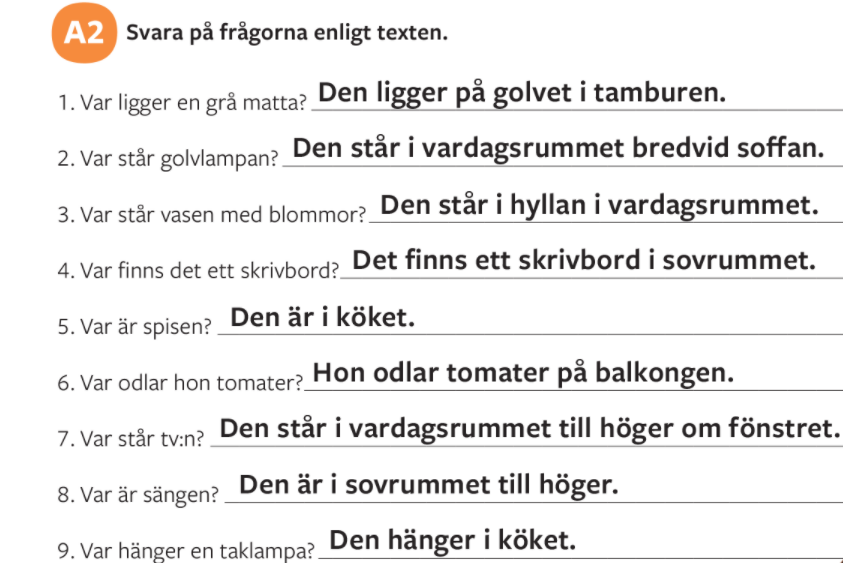 s. 95: A3 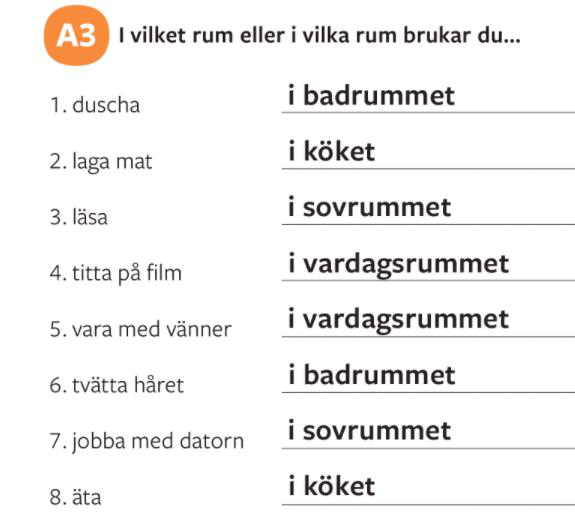 s. 96: A4 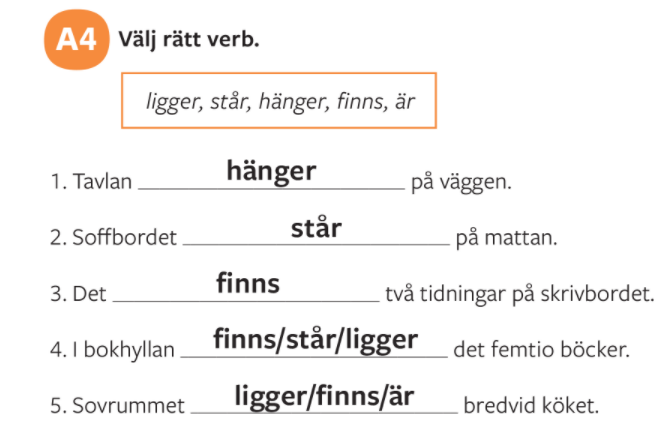 s. 97: A5 Berätta om bilderna 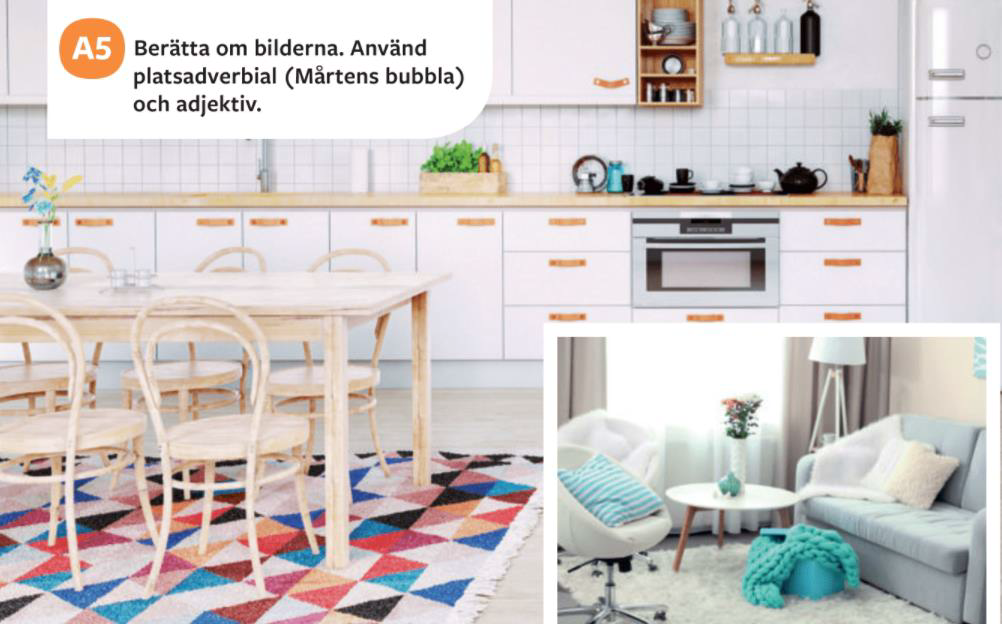 Written exam: Structure 1) Write a short essay, about 120 words.  Choose from 7 topics. The topics are from chapters 4 – 6. Genitiv s.100 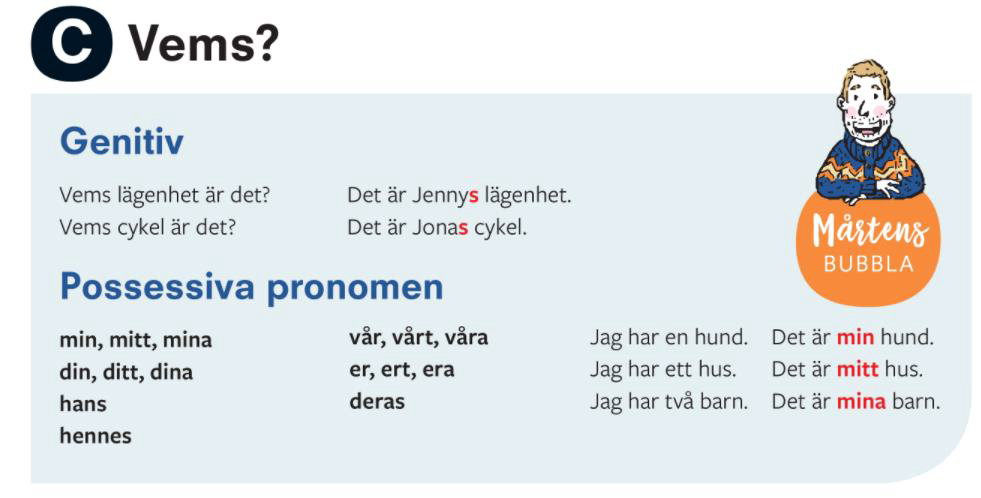 Genitiv s. 100-101: C1  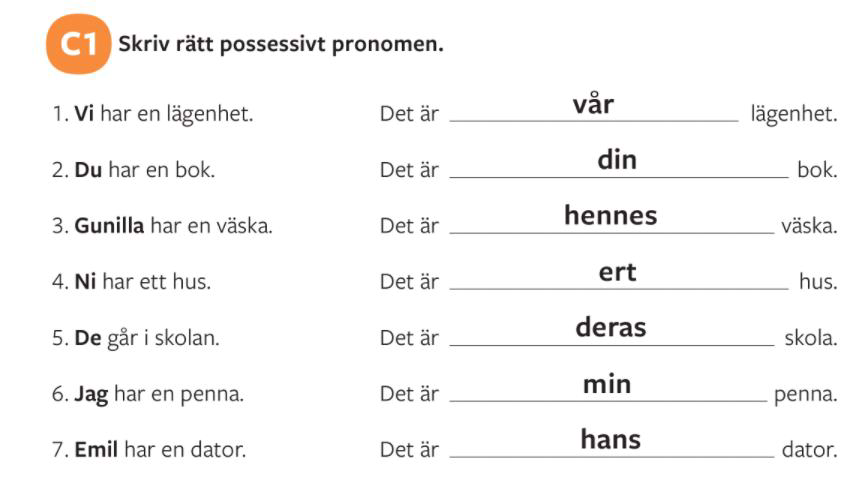 Genitiv s. 100-101: C2  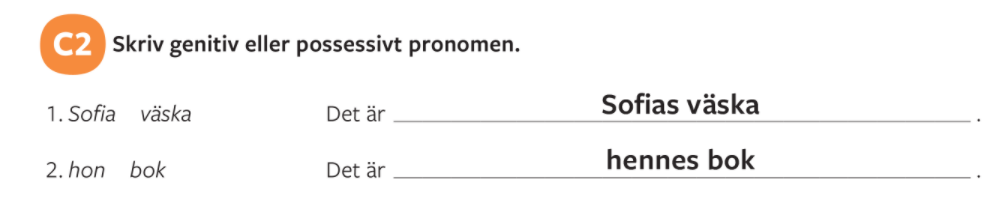 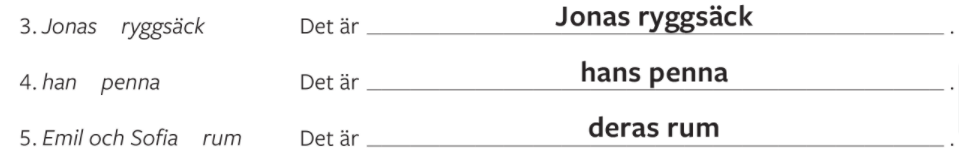 Hemuppgifter 1)  S. 105: R3 + R4 2)  Gör uppgifterna i MyCourses under rubriken  Ordlistor, Quizlet och extraövningar. ORAL TESTS ON WEDNESDAY 29.11.   
